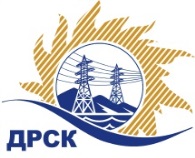 Акционерное Общество«Дальневосточная распределительная сетевая  компания»Протокол № 290/УТПиР-ВПзаседания закупочной комиссии по выбору победителя по открытому  запросу предложений на право заключения договора: «ПИР. Организация каналов ПА на ПС 110/35/6 кВ ГВФ, филиал ХЭС» Закупка 1158 раздел 2.2.1. ГКПЗ 2017ПРИСУТСТВОВАЛИ: члены постоянно действующей Закупочной комиссии АО «ДРСК»  2-го уровня.Форма голосования членов Закупочной комиссии: очно-заочная.ВОПРОСЫ, ВЫНОСИМЫЕ НА РАССМОТРЕНИЕ ЗАКУПОЧНОЙ КОМИССИИ: Об утверждении результатов процедуры переторжки.Об итоговой ранжировке заявок.О выборе победителя запроса предложений.РЕШИЛИ:ВОПРОС 1 «Об утверждении результатов процедуры переторжки»Признать процедуру переторжки  состоявшейся.Принять окончательные цены заявок участниковВОПРОС 2 «Об итоговой ранжировке заявок»Утвердить итоговую ранжировку заявокВОПРОС 3 «О выборе победителя запроса предложений»Признать Победителем открытого  запроса предложений «ПИР. Организация каналов ПА на ПС 110/35/6 кВ ГВФ, филиал ХЭС» участника, занявшего первое место в итоговой ранжировке по степени предпочтительности для заказчика: ООО "НПФ Прософт - Е" (620149, г. Екатеринбург, ул. Зоологическая, д. 9, пом. 115-119)   на условиях: Цена  919 839,00 руб. без НДС  (цена с НДС: 1 085 410,02 руб.). Сроки выполнения работ: Дата начала работ: с момента заключения договора.  Дата окончания работ: 30 июня 2017 г.  Условия оплаты: в течение 30 (тридцати) календарных дней с момента подписания актов сдачи-приемки выполненных работ обеими сторонами на основании счета, выставленного подрядчиком. Окончательный расчёт производится после устранения Подрядчиком замечаний Заказчика и получения положительного заключения по выполненной документации на основании актов выполненных работ по последнему этапу и счета.   Настоящая заявка имеет правовой статус оферты и действует до  30 июня  2017 года.Исп. Ирдуганова И.Н.Тел. 397-147город  Благовещенск№ ЕИС – 31704794829 (МСП)«27» марта  2017 года№п/пНаименование Участника закупки и место нахожденияОкончательная цена заявки, руб. без НДС.1ООО "НПФ Прософт - Е" (620149, г. Екатеринбург, ул. Зоологическая, д. 9, пом. 115-119)919 839,002ООО "Энергопроект Центр" (160009, г. Вологда, ул. Мальцева, д.52, оф.409а.)940 000,003ООО "Амурэлектрощит" (РФ, 675000, г. Благовещенск, ул.Нагорная, д.19)1 000 000,00Место в итоговой ранжировкеНаименование Участника закупки и место нахожденияПервоначальная цена заявки, руб. без НДС.Окончательная цена заявки, руб. без НДС.1 местоООО "НПФ Прософт - Е" (620149, г. Екатеринбург, ул. Зоологическая, д. 9, пом. 115-119)999 946,00919 839,002 местоООО "Энергопроект Центр" (160009, г. Вологда, ул. Мальцева, д.52, оф.409а.)1 000 000,00940 000,003 местоООО "Амурэлектрощит" (РФ, 675000, г. Благовещенск, ул.Нагорная, д.19)1 000 000,001 000 000,00Ответственный секретарь Закупочной комиссии: Елисеева М.Г.  _____________________________